COURSE CONTRATMARDI 18 OCTOBREORGANISATION GENERALE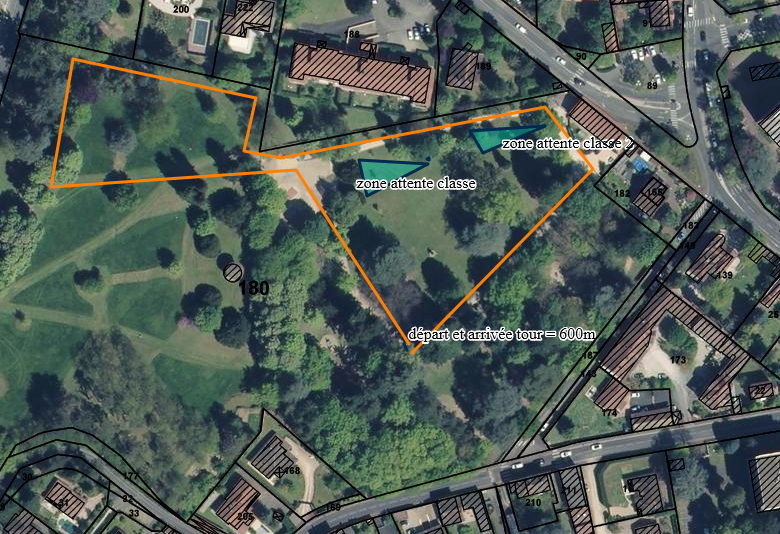 Chaque élève décide en avance la distance qu’il souhaitera parcourir en décidant du nombre de tour. La distance d’un tour est de 600m.ll y aura donc 2 ou 3 courses par groupes de coureurs.CONTRAT CYCLE 2CONTRATS CYCLE 3PREPARATION DE LA JOURNEE :Le balisage sera effectué la veille au soir. Vos élèves devront avoir effectué un cycle de courses en amont.Chaque élève arrivera avec son dossard (pièce jointe) qui correspond au contrat qu’il aura choisi. (Contrat 1 : vert contrat 2 : jaune contrat 3 : rouge). Sur le dossard, il y aura le prénom, le nom, l’école et la classe de l’enfant.Après la course et dans le but d’éviter les déchets un fruit sera offert en goûter.MATERIEL POUR LE JOUR DE LA COURSE :Des sacs poubelles pour mettre les vêtements des enfants qui courentLes PAI pour les enfants qui en ont un. (Le noter sur le dossard également)Chaque enseignant aura un gilet orange et les parents accompagnateurs auront un gilet bleu. (Fourni par l’USEPORGANISATIONCLASSESCONTRAT 1CONTRAT 2CONTRAT 3CP600m 1 tour 8minutes 4.8km/h1200m 2 tours 10 minutes 7.2km/hCE1600m 1 tour 6 minutes 6km/h1200m 2 tours 10 minutes 7.2km/h1800m 3 tours 12 minutes 9km/hCE21200m 2 tours 10 minutes 7.2km/h1800m 3 tours en 10 minutes 10,8 km/hCLASSESCONTRAT 1CONTRAT 2CONTRAT 3CM11200m 2 tours 10 minutes 7.2 km/h1800 3 tours 12 minutes 9 km/h2400 4 tours 14 minutes 10.29 km/hCM21800 3 tours 12 minutes 9km/h2400m 4 tours 14 minutes 10.29 km/h3000m 5 tours 15 minutes 12 km/hNIVEAUHEURE DE LA COURSECONTRATDISTANCETEMPS DE COURSEVITESSECE29h0022 TOURS10 minutes7.2km/hCE29h1523 TOURS11 minutes9.82km/hCM19h3012 TOURS10 minutes7.2km/hCM19h4523 TOURS12 minutes9km/hCM110h34 TOURS14 minutes10.29km/hCM210h1513 TOURS12 minutes9km/hCM210h3024 TOURS14 minutes10.29km/hCM 210h4535 TOURS15 minutes12km/hCP14h1521 TOUR8 minutes4.5km/hCP14h2532 tours10 minutes7.2km/hCE114h4011 tour6 minutes6km/hCE114h5022 TOURS10 minutes7.2km/hCE115h0533 TOURS12 minutes9km/hCE215h2022 TOURS10 minutes7.2km/hCE215h3533 TOURS11 minutes9.82km/h